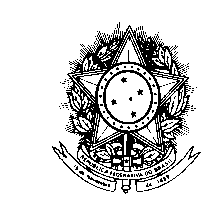 DEPARTAMENTO DE POLÍCIA FEDERALSUPERINTENDENCIA REGIONAL EM DELEMIG – NÚCLEO DE REGISTRO DE ESTRANGEIROSDEPARTAMENTO DE POLÍCIA FEDERALSUPERINTENDENCIA REGIONAL EM DELEMIG – NÚCLEO DE REGISTRO DE ESTRANGEIROSDEPARTAMENTO DE POLÍCIA FEDERALSUPERINTENDENCIA REGIONAL EM DELEMIG – NÚCLEO DE REGISTRO DE ESTRANGEIROSDEPARTAMENTO DE POLÍCIA FEDERALSUPERINTENDENCIA REGIONAL EM DELEMIG – NÚCLEO DE REGISTRO DE ESTRANGEIROSDEPARTAMENTO DE POLÍCIA FEDERALSUPERINTENDENCIA REGIONAL EM DELEMIG – NÚCLEO DE REGISTRO DE ESTRANGEIROSDEPARTAMENTO DE POLÍCIA FEDERALSUPERINTENDENCIA REGIONAL EM DELEMIG – NÚCLEO DE REGISTRO DE ESTRANGEIROSDEPARTAMENTO DE POLÍCIA FEDERALSUPERINTENDENCIA REGIONAL EM DELEMIG – NÚCLEO DE REGISTRO DE ESTRANGEIROSDEPARTAMENTO DE POLÍCIA FEDERALSUPERINTENDENCIA REGIONAL EM DELEMIG – NÚCLEO DE REGISTRO DE ESTRANGEIROSDEPARTAMENTO DE POLÍCIA FEDERALSUPERINTENDENCIA REGIONAL EM DELEMIG – NÚCLEO DE REGISTRO DE ESTRANGEIROSDEPARTAMENTO DE POLÍCIA FEDERALSUPERINTENDENCIA REGIONAL EM DELEMIG – NÚCLEO DE REGISTRO DE ESTRANGEIROSDEPARTAMENTO DE POLÍCIA FEDERALSUPERINTENDENCIA REGIONAL EM DELEMIG – NÚCLEO DE REGISTRO DE ESTRANGEIROSDEPARTAMENTO DE POLÍCIA FEDERALSUPERINTENDENCIA REGIONAL EM DELEMIG – NÚCLEO DE REGISTRO DE ESTRANGEIROS1NÚMERO/PROTOCOLONÚMERO/PROTOCOLONÚMERO/PROTOCOLONÚMERO/PROTOCOLONÚMERO/PROTOCOLONÚMERO/PROTOCOLONÚMERO/PROTOCOLONÚMERO/PROTOCOLODEPARTAMENTO DE POLÍCIA FEDERALSUPERINTENDENCIA REGIONAL EM DELEMIG – NÚCLEO DE REGISTRO DE ESTRANGEIROSDEPARTAMENTO DE POLÍCIA FEDERALSUPERINTENDENCIA REGIONAL EM DELEMIG – NÚCLEO DE REGISTRO DE ESTRANGEIROSDEPARTAMENTO DE POLÍCIA FEDERALSUPERINTENDENCIA REGIONAL EM DELEMIG – NÚCLEO DE REGISTRO DE ESTRANGEIROSDEPARTAMENTO DE POLÍCIA FEDERALSUPERINTENDENCIA REGIONAL EM DELEMIG – NÚCLEO DE REGISTRO DE ESTRANGEIROSDEPARTAMENTO DE POLÍCIA FEDERALSUPERINTENDENCIA REGIONAL EM DELEMIG – NÚCLEO DE REGISTRO DE ESTRANGEIROSDEPARTAMENTO DE POLÍCIA FEDERALSUPERINTENDENCIA REGIONAL EM DELEMIG – NÚCLEO DE REGISTRO DE ESTRANGEIROSDEPARTAMENTO DE POLÍCIA FEDERALSUPERINTENDENCIA REGIONAL EM DELEMIG – NÚCLEO DE REGISTRO DE ESTRANGEIROSDEPARTAMENTO DE POLÍCIA FEDERALSUPERINTENDENCIA REGIONAL EM DELEMIG – NÚCLEO DE REGISTRO DE ESTRANGEIROSDEPARTAMENTO DE POLÍCIA FEDERALSUPERINTENDENCIA REGIONAL EM DELEMIG – NÚCLEO DE REGISTRO DE ESTRANGEIROSDEPARTAMENTO DE POLÍCIA FEDERALSUPERINTENDENCIA REGIONAL EM DELEMIG – NÚCLEO DE REGISTRO DE ESTRANGEIROSDEPARTAMENTO DE POLÍCIA FEDERALSUPERINTENDENCIA REGIONAL EM DELEMIG – NÚCLEO DE REGISTRO DE ESTRANGEIROSDEPARTAMENTO DE POLÍCIA FEDERALSUPERINTENDENCIA REGIONAL EM DELEMIG – NÚCLEO DE REGISTRO DE ESTRANGEIROSTURISTATURISTATURISTATEMP. IITEMP. IITEMP. IITEMP. IIITEMP. IIITEMP. IIIREQUERIMENTO DE PRORROGAÇÃO DE PRAZOREQUERIMENTO DE PRORROGAÇÃO DE PRAZOREQUERIMENTO DE PRORROGAÇÃO DE PRAZOREQUERIMENTO DE PRORROGAÇÃO DE PRAZOREQUERIMENTO DE PRORROGAÇÃO DE PRAZOREQUERIMENTO DE PRORROGAÇÃO DE PRAZOREQUERIMENTO DE PRORROGAÇÃO DE PRAZOREQUERIMENTO DE PRORROGAÇÃO DE PRAZOREQUERIMENTO DE PRORROGAÇÃO DE PRAZOREQUERIMENTO DE PRORROGAÇÃO DE PRAZOREQUERIMENTO DE PRORROGAÇÃO DE PRAZOREQUERIMENTO DE PRORROGAÇÃO DE PRAZOREQUERIMENTO DE PRORROGAÇÃO DE PRAZOREQUERIMENTO DE PRORROGAÇÃO DE PRAZOREQUERIMENTO DE PRORROGAÇÃO DE PRAZOREQUERIMENTO DE PRORROGAÇÃO DE PRAZOREQUERIMENTO DE PRORROGAÇÃO DE PRAZOREQUERIMENTO DE PRORROGAÇÃO DE PRAZOREQUERIMENTO DE PRORROGAÇÃO DE PRAZOREQUERIMENTO DE PRORROGAÇÃO DE PRAZOREQUERIMENTO DE PRORROGAÇÃO DE PRAZOREQUERIMENTO DE PRORROGAÇÃO DE PRAZOREQUERIMENTO DE PRORROGAÇÃO DE PRAZOREQUERIMENTO DE PRORROGAÇÃO DE PRAZOREQUERIMENTO DE PRORROGAÇÃO DE PRAZOPREENCHER EM LETRA DE FORMA / FILL IN CAPITAL LETTERSPREENCHER EM LETRA DE FORMA / FILL IN CAPITAL LETTERSPREENCHER EM LETRA DE FORMA / FILL IN CAPITAL LETTERSPREENCHER EM LETRA DE FORMA / FILL IN CAPITAL LETTERSPREENCHER EM LETRA DE FORMA / FILL IN CAPITAL LETTERSPREENCHER EM LETRA DE FORMA / FILL IN CAPITAL LETTERSPREENCHER EM LETRA DE FORMA / FILL IN CAPITAL LETTERSPREENCHER EM LETRA DE FORMA / FILL IN CAPITAL LETTERSPREENCHER EM LETRA DE FORMA / FILL IN CAPITAL LETTERSPREENCHER EM LETRA DE FORMA / FILL IN CAPITAL LETTERSPREENCHER EM LETRA DE FORMA / FILL IN CAPITAL LETTERSPREENCHER EM LETRA DE FORMA / FILL IN CAPITAL LETTERSPREENCHER EM LETRA DE FORMA / FILL IN CAPITAL LETTERSPREENCHER EM LETRA DE FORMA / FILL IN CAPITAL LETTERSPREENCHER EM LETRA DE FORMA / FILL IN CAPITAL LETTERSPREENCHER EM LETRA DE FORMA / FILL IN CAPITAL LETTERSPREENCHER EM LETRA DE FORMA / FILL IN CAPITAL LETTERSPREENCHER EM LETRA DE FORMA / FILL IN CAPITAL LETTERSPREENCHER EM LETRA DE FORMA / FILL IN CAPITAL LETTERSPREENCHER EM LETRA DE FORMA / FILL IN CAPITAL LETTERSPREENCHER EM LETRA DE FORMA / FILL IN CAPITAL LETTERSPREENCHER EM LETRA DE FORMA / FILL IN CAPITAL LETTERSPREENCHER EM LETRA DE FORMA / FILL IN CAPITAL LETTERSPREENCHER EM LETRA DE FORMA / FILL IN CAPITAL LETTERSPREENCHER EM LETRA DE FORMA / FILL IN CAPITAL LETTERS2NOME COMPLETO / FULL NAMENOME COMPLETO / FULL NAMENOME COMPLETO / FULL NAMENOME COMPLETO / FULL NAMENOME COMPLETO / FULL NAMENOME COMPLETO / FULL NAMENOME COMPLETO / FULL NAMENOME COMPLETO / FULL NAMENOME COMPLETO / FULL NAMENOME COMPLETO / FULL NAMENOME COMPLETO / FULL NAMENOME COMPLETO / FULL NAMENOME COMPLETO / FULL NAMENOME COMPLETO / FULL NAMENOME COMPLETO / FULL NAMENOME COMPLETO / FULL NAMENOME COMPLETO / FULL NAMENOME COMPLETO / FULL NAMENOME COMPLETO / FULL NAMENOME COMPLETO / FULL NAMENOME COMPLETO / FULL NAMENOME COMPLETO / FULL NAMENOME COMPLETO / FULL NAMENOME COMPLETO / FULL NAME3NOME DO PAI / FATHER´S NAMENOME DO PAI / FATHER´S NAMENOME DO PAI / FATHER´S NAMENOME DO PAI / FATHER´S NAMENOME DO PAI / FATHER´S NAMENOME DO PAI / FATHER´S NAMENOME DO PAI / FATHER´S NAMENOME DO PAI / FATHER´S NAMENOME DO PAI / FATHER´S NAMENOME DO PAI / FATHER´S NAMENOME DO PAI / FATHER´S NAMENOME DO PAI / FATHER´S NAMENOME DO PAI / FATHER´S NAMENOME DO PAI / FATHER´S NAMENOME DO PAI / FATHER´S NAMENOME DO PAI / FATHER´S NAMENOME DO PAI / FATHER´S NAMENOME DO PAI / FATHER´S NAMENOME DO PAI / FATHER´S NAMENOME DO PAI / FATHER´S NAMENOME DO PAI / FATHER´S NAMENOME DO PAI / FATHER´S NAMENOME DO PAI / FATHER´S NAMENOME DO PAI / FATHER´S NAME4NOME DA MÃE / MOTHER´S NAMENOME DA MÃE / MOTHER´S NAMENOME DA MÃE / MOTHER´S NAMENOME DA MÃE / MOTHER´S NAMENOME DA MÃE / MOTHER´S NAMENOME DA MÃE / MOTHER´S NAMENOME DA MÃE / MOTHER´S NAMENOME DA MÃE / MOTHER´S NAMENOME DA MÃE / MOTHER´S NAMENOME DA MÃE / MOTHER´S NAMENOME DA MÃE / MOTHER´S NAMENOME DA MÃE / MOTHER´S NAMENOME DA MÃE / MOTHER´S NAMENOME DA MÃE / MOTHER´S NAMENOME DA MÃE / MOTHER´S NAMENOME DA MÃE / MOTHER´S NAMENOME DA MÃE / MOTHER´S NAMENOME DA MÃE / MOTHER´S NAMENOME DA MÃE / MOTHER´S NAMENOME DA MÃE / MOTHER´S NAMENOME DA MÃE / MOTHER´S NAMENOME DA MÃE / MOTHER´S NAMENOME DA MÃE / MOTHER´S NAMENOME DA MÃE / MOTHER´S NAME5DATA/LOCAL E PAÍS DE NASCIMENTO / PLACE AND COUNTRY OF BIRTHDATA/LOCAL E PAÍS DE NASCIMENTO / PLACE AND COUNTRY OF BIRTHDATA/LOCAL E PAÍS DE NASCIMENTO / PLACE AND COUNTRY OF BIRTHDATA/LOCAL E PAÍS DE NASCIMENTO / PLACE AND COUNTRY OF BIRTHDATA/LOCAL E PAÍS DE NASCIMENTO / PLACE AND COUNTRY OF BIRTHDATA/LOCAL E PAÍS DE NASCIMENTO / PLACE AND COUNTRY OF BIRTHDATA/LOCAL E PAÍS DE NASCIMENTO / PLACE AND COUNTRY OF BIRTHDATA/LOCAL E PAÍS DE NASCIMENTO / PLACE AND COUNTRY OF BIRTHDATA/LOCAL E PAÍS DE NASCIMENTO / PLACE AND COUNTRY OF BIRTHDATA/LOCAL E PAÍS DE NASCIMENTO / PLACE AND COUNTRY OF BIRTHDATA/LOCAL E PAÍS DE NASCIMENTO / PLACE AND COUNTRY OF BIRTHDATA/LOCAL E PAÍS DE NASCIMENTO / PLACE AND COUNTRY OF BIRTH6NACIONALIDADE / NATIONALITYNACIONALIDADE / NATIONALITYNACIONALIDADE / NATIONALITYNACIONALIDADE / NATIONALITYNACIONALIDADE / NATIONALITYNACIONALIDADE / NATIONALITYNACIONALIDADE / NATIONALITYNACIONALIDADE / NATIONALITYNACIONALIDADE / NATIONALITYNACIONALIDADE / NATIONALITYNACIONALIDADE / NATIONALITY7SEXO / SEXSEXO / SEXSEXO / SEXSEXO / SEXSEXO / SEXSEXO / SEX8ESTADO CIVIL / CIVIL STATUSESTADO CIVIL / CIVIL STATUS9PROFISSÃO / PROFESSIONPROFISSÃO / PROFESSIONPROFISSÃO / PROFESSIONPROFISSÃO / PROFESSIONPROFISSÃO / PROFESSIONPROFISSÃO / PROFESSIONPROFISSÃO / PROFESSIONPROFISSÃO / PROFESSIONPROFISSÃO / PROFESSION10CARTÃO DE ENTRADA/SAÍDA CARTÃO DE ENTRADA/SAÍDA CARTÃO DE ENTRADA/SAÍDA CARTÃO DE ENTRADA/SAÍDA MFF1111REFERÊNCIA PESSOAL NO BRASIL – NOME/ENDEREÇO / PERSONAL REFERENCE IN BRAZIL – NAME/ADDRESSREFERÊNCIA PESSOAL NO BRASIL – NOME/ENDEREÇO / PERSONAL REFERENCE IN BRAZIL – NAME/ADDRESSREFERÊNCIA PESSOAL NO BRASIL – NOME/ENDEREÇO / PERSONAL REFERENCE IN BRAZIL – NAME/ADDRESSREFERÊNCIA PESSOAL NO BRASIL – NOME/ENDEREÇO / PERSONAL REFERENCE IN BRAZIL – NAME/ADDRESSREFERÊNCIA PESSOAL NO BRASIL – NOME/ENDEREÇO / PERSONAL REFERENCE IN BRAZIL – NAME/ADDRESSREFERÊNCIA PESSOAL NO BRASIL – NOME/ENDEREÇO / PERSONAL REFERENCE IN BRAZIL – NAME/ADDRESSREFERÊNCIA PESSOAL NO BRASIL – NOME/ENDEREÇO / PERSONAL REFERENCE IN BRAZIL – NAME/ADDRESSREFERÊNCIA PESSOAL NO BRASIL – NOME/ENDEREÇO / PERSONAL REFERENCE IN BRAZIL – NAME/ADDRESSREFERÊNCIA PESSOAL NO BRASIL – NOME/ENDEREÇO / PERSONAL REFERENCE IN BRAZIL – NAME/ADDRESSREFERÊNCIA PESSOAL NO BRASIL – NOME/ENDEREÇO / PERSONAL REFERENCE IN BRAZIL – NAME/ADDRESSREFERÊNCIA PESSOAL NO BRASIL – NOME/ENDEREÇO / PERSONAL REFERENCE IN BRAZIL – NAME/ADDRESSREFERÊNCIA PESSOAL NO BRASIL – NOME/ENDEREÇO / PERSONAL REFERENCE IN BRAZIL – NAME/ADDRESSREFERÊNCIA PESSOAL NO BRASIL – NOME/ENDEREÇO / PERSONAL REFERENCE IN BRAZIL – NAME/ADDRESSREFERÊNCIA PESSOAL NO BRASIL – NOME/ENDEREÇO / PERSONAL REFERENCE IN BRAZIL – NAME/ADDRESSREFERÊNCIA PESSOAL NO BRASIL – NOME/ENDEREÇO / PERSONAL REFERENCE IN BRAZIL – NAME/ADDRESSREFERÊNCIA PESSOAL NO BRASIL – NOME/ENDEREÇO / PERSONAL REFERENCE IN BRAZIL – NAME/ADDRESSREFERÊNCIA PESSOAL NO BRASIL – NOME/ENDEREÇO / PERSONAL REFERENCE IN BRAZIL – NAME/ADDRESSREFERÊNCIA PESSOAL NO BRASIL – NOME/ENDEREÇO / PERSONAL REFERENCE IN BRAZIL – NAME/ADDRESSREFERÊNCIA PESSOAL NO BRASIL – NOME/ENDEREÇO / PERSONAL REFERENCE IN BRAZIL – NAME/ADDRESSREFERÊNCIA PESSOAL NO BRASIL – NOME/ENDEREÇO / PERSONAL REFERENCE IN BRAZIL – NAME/ADDRESSREFERÊNCIA PESSOAL NO BRASIL – NOME/ENDEREÇO / PERSONAL REFERENCE IN BRAZIL – NAME/ADDRESSREFERÊNCIA PESSOAL NO BRASIL – NOME/ENDEREÇO / PERSONAL REFERENCE IN BRAZIL – NAME/ADDRESSREFERÊNCIA PESSOAL NO BRASIL – NOME/ENDEREÇO / PERSONAL REFERENCE IN BRAZIL – NAME/ADDRESS1212REQUER PRORROGAÇÃO / RESQUEST PRORROGATIONREQUER PRORROGAÇÃO / RESQUEST PRORROGATIONREQUER PRORROGAÇÃO / RESQUEST PRORROGATIONREQUER PRORROGAÇÃO / RESQUEST PRORROGATIONREQUER PRORROGAÇÃO / RESQUEST PRORROGATIONREQUER PRORROGAÇÃO / RESQUEST PRORROGATIONREQUER PRORROGAÇÃO / RESQUEST PRORROGATIONREQUER PRORROGAÇÃO / RESQUEST PRORROGATIONREQUER PRORROGAÇÃO / RESQUEST PRORROGATIONREQUER PRORROGAÇÃO / RESQUEST PRORROGATIONREQUER PRORROGAÇÃO / RESQUEST PRORROGATIONREQUER PRORROGAÇÃO / RESQUEST PRORROGATIONREQUER PRORROGAÇÃO / RESQUEST PRORROGATIONREQUER PRORROGAÇÃO / RESQUEST PRORROGATIONREQUER PRORROGAÇÃO / RESQUEST PRORROGATIONREQUER PRORROGAÇÃO / RESQUEST PRORROGATIONREQUER PRORROGAÇÃO / RESQUEST PRORROGATIONREQUER PRORROGAÇÃO / RESQUEST PRORROGATIONREQUER PRORROGAÇÃO / RESQUEST PRORROGATIONREQUER PRORROGAÇÃO / RESQUEST PRORROGATIONREQUER PRORROGAÇÃO / RESQUEST PRORROGATIONREQUER PRORROGAÇÃO / RESQUEST PRORROGATIONREQUER PRORROGAÇÃO / RESQUEST PRORROGATIONPOR / FORPOR / FORPOR / FORPOR / FORPOR / FORPOR / FORDIAS / DAYSDIAS / DAYSDIAS / DAYSDIAS / DAYSDIAS / DAYSDIAS / DAYSDIAS / DAYSDIAS / DAYSDIAS / DAYSDIAS / DAYSDIAS / DAYSDIAS / DAYSDIAS / DAYSDIAS / DAYSDIAS / DAYSDIAS / DAYS1313LOCAL/DATA  /  PLACE AND DATELOCAL/DATA  /  PLACE AND DATELOCAL/DATA  /  PLACE AND DATELOCAL/DATA  /  PLACE AND DATELOCAL/DATA  /  PLACE AND DATELOCAL/DATA  /  PLACE AND DATELOCAL/DATA  /  PLACE AND DATELOCAL/DATA  /  PLACE AND DATELOCAL/DATA  /  PLACE AND DATE14ASSINATURA DO REQUERENTE / SIGNATUREASSINATURA DO REQUERENTE / SIGNATUREASSINATURA DO REQUERENTE / SIGNATUREASSINATURA DO REQUERENTE / SIGNATUREASSINATURA DO REQUERENTE / SIGNATUREASSINATURA DO REQUERENTE / SIGNATUREASSINATURA DO REQUERENTE / SIGNATUREASSINATURA DO REQUERENTE / SIGNATUREASSINATURA DO REQUERENTE / SIGNATUREASSINATURA DO REQUERENTE / SIGNATUREASSINATURA DO REQUERENTE / SIGNATUREASSINATURA DO REQUERENTE / SIGNATUREASSINATURA DO REQUERENTE / SIGNATURE__________________________________________________________________________________________________________________________________________________________________________________________________________________________________________________________________________________________________________________________________________________________________________________________________________________________________________________________________________________________________________________________________________________________________________________________________________________________________________________________________________________________________________________________________________________________________________________________________________________________________________________________________________________________________________________________________________________________________________________________________________________________________USO OFICIAL / OFFICIAL USEUSO OFICIAL / OFFICIAL USEUSO OFICIAL / OFFICIAL USEUSO OFICIAL / OFFICIAL USEUSO OFICIAL / OFFICIAL USEUSO OFICIAL / OFFICIAL USEUSO OFICIAL / OFFICIAL USEUSO OFICIAL / OFFICIAL USEUSO OFICIAL / OFFICIAL USEUSO OFICIAL / OFFICIAL USEUSO OFICIAL / OFFICIAL USEUSO OFICIAL / OFFICIAL USEUSO OFICIAL / OFFICIAL USEUSO OFICIAL / OFFICIAL USEUSO OFICIAL / OFFICIAL USEUSO OFICIAL / OFFICIAL USEUSO OFICIAL / OFFICIAL USEUSO OFICIAL / OFFICIAL USEUSO OFICIAL / OFFICIAL USEUSO OFICIAL / OFFICIAL USEUSO OFICIAL / OFFICIAL USEUSO OFICIAL / OFFICIAL USEUSO OFICIAL / OFFICIAL USEUSO OFICIAL / OFFICIAL USEUSO OFICIAL / OFFICIAL USEUSO OFICIAL / OFFICIAL USEUSO OFICIAL / OFFICIAL USEUSO OFICIAL / OFFICIAL USEUSO OFICIAL / OFFICIAL USEUSO OFICIAL / OFFICIAL USEUSO OFICIAL / OFFICIAL USEUSO OFICIAL / OFFICIAL USEUSO OFICIAL / OFFICIAL USEUSO OFICIAL / OFFICIAL USEUSO OFICIAL / OFFICIAL USEUSO OFICIAL / OFFICIAL USEUSO OFICIAL / OFFICIAL USEUSO OFICIAL / OFFICIAL USEUSO OFICIAL / OFFICIAL USEUSO OFICIAL / OFFICIAL USEUSO OFICIAL / OFFICIAL USEUSO OFICIAL / OFFICIAL USEUSO OFICIAL / OFFICIAL USEUSO OFICIAL / OFFICIAL USEUSO OFICIAL / OFFICIAL USEUSO OFICIAL / OFFICIAL USEUSO OFICIAL / OFFICIAL USEUSO OFICIAL / OFFICIAL USEUSO OFICIAL / OFFICIAL USEUSO OFICIAL / OFFICIAL USEUSO OFICIAL / OFFICIAL USEUSO OFICIAL / OFFICIAL USEUSO OFICIAL / OFFICIAL USEUSO OFICIAL / OFFICIAL USE1515DOCUMENTO DE VIAGEMDOCUMENTO DE VIAGEMDOCUMENTO DE VIAGEMDOCUMENTO DE VIAGEMDOCUMENTO DE VIAGEMDOCUMENTO DE VIAGEMDOCUMENTO DE VIAGEMDOCUMENTO DE VIAGEMDOCUMENTO DE VIAGEMDOCUMENTO DE VIAGEMDOCUMENTO DE VIAGEMDOCUMENTO DE VIAGEMDOCUMENTO DE VIAGEMDOCUMENTO DE VIAGEMDOCUMENTO DE VIAGEMDOCUMENTO DE VIAGEM161616NÚMERONÚMERONÚMERONÚMERONÚMERONÚMERO17LOCAL E DATA DA EXPEDIÇÃOLOCAL E DATA DA EXPEDIÇÃOLOCAL E DATA DA EXPEDIÇÃOLOCAL E DATA DA EXPEDIÇÃOLOCAL E DATA DA EXPEDIÇÃOLOCAL E DATA DA EXPEDIÇÃOLOCAL E DATA DA EXPEDIÇÃOLOCAL E DATA DA EXPEDIÇÃOLOCAL E DATA DA EXPEDIÇÃOLOCAL E DATA DA EXPEDIÇÃOLOCAL E DATA DA EXPEDIÇÃOLOCAL E DATA DA EXPEDIÇÃOLOCAL E DATA DA EXPEDIÇÃOLOCAL E DATA DA EXPEDIÇÃOLOCAL E DATA DA EXPEDIÇÃOLOCAL E DATA DA EXPEDIÇÃOLOCAL E DATA DA EXPEDIÇÃOLOCAL E DATA DA EXPEDIÇÃOLOCAL E DATA DA EXPEDIÇÃOLOCAL E DATA DA EXPEDIÇÃOLOCAL E DATA DA EXPEDIÇÃO1818CÓDIGO PAÍSCÓDIGO PAÍSCÓDIGO PAÍSPASPTC.I.C.I.C.I.C.I.OUTROSOUTROSOUTROSOUTROS  ,   ,   ,   ,   ,   ,   ,   ,   ,   ,   ,   ,   ,   ,   ,   ,   ,   ,   ,   ,   ,   , 1919CLASSIFICAÇÃOCLASSIFICAÇÃOCLASSIFICAÇÃOCLASSIFICAÇÃOCLASSIFICAÇÃOCLASSIFICAÇÃOCLASSIFICAÇÃOCLASSIFICAÇÃOCLASSIFICAÇÃOCLASSIFICAÇÃOCLASSIFICAÇÃOCLASSIFICAÇÃOCLASSIFICAÇÃOCLASSIFICAÇÃOCLASSIFICAÇÃOCLASSIFICAÇÃOCLASSIFICAÇÃOCLASSIFICAÇÃO20202020NR. VISTONR. VISTONR. VISTONR. VISTONR. VISTONR. VISTONR. VISTONR. VISTONR. VISTONR. VISTO212121LOCAL E DATA DA CONCESSÃOLOCAL E DATA DA CONCESSÃOLOCAL E DATA DA CONCESSÃOLOCAL E DATA DA CONCESSÃOLOCAL E DATA DA CONCESSÃOLOCAL E DATA DA CONCESSÃOLOCAL E DATA DA CONCESSÃOLOCAL E DATA DA CONCESSÃOLOCAL E DATA DA CONCESSÃOLOCAL E DATA DA CONCESSÃOLOCAL E DATA DA CONCESSÃOLOCAL E DATA DA CONCESSÃOLOCAL E DATA DA CONCESSÃOLOCAL E DATA DA CONCESSÃOLOCAL E DATA DA CONCESSÃOLOCAL E DATA DA CONCESSÃOLOCAL E DATA DA CONCESSÃOTUR.TEMP. IITEMP. IITEMP. IITEMP. IITEMP. IITEMP. IIITEMP. IIITEMP. IIITEMP. IIITEMP. III,   ,   ,   ,   ,   ,   ,   ,   ,   ,   ,   ,   ,   ,   ,   ,   ,   ,   ,   ,   2222VALIDADE DO DOCUMENTOVALIDADE DO DOCUMENTOVALIDADE DO DOCUMENTOVALIDADE DO DOCUMENTOVALIDADE DO DOCUMENTOVALIDADE DO DOCUMENTO23232323LOCAL DE ENTRADALOCAL DE ENTRADALOCAL DE ENTRADALOCAL DE ENTRADALOCAL DE ENTRADALOCAL DE ENTRADALOCAL DE ENTRADALOCAL DE ENTRADALOCAL DE ENTRADALOCAL DE ENTRADALOCAL DE ENTRADALOCAL DE ENTRADALOCAL DE ENTRADALOCAL DE ENTRADALOCAL DE ENTRADALOCAL DE ENTRADALOCAL DE ENTRADALOCAL DE ENTRADALOCAL DE ENTRADALOCAL DE ENTRADA24242424DATA DE ENTRADADATA DE ENTRADADATA DE ENTRADADATA DE ENTRADADATA DE ENTRADADATA DE ENTRADADATA DE ENTRADADATA DE ENTRADA25ESTADA ATÉESTADA ATÉESTADA ATÉESTADA ATÉESTADA ATÉESTADA ATÉESTADA ATÉESTADA ATÉESTADA ATÉ2626MEIO DE SUBSISTÊNCIAMEIO DE SUBSISTÊNCIAMEIO DE SUBSISTÊNCIAMEIO DE SUBSISTÊNCIAMEIO DE SUBSISTÊNCIAMEIO DE SUBSISTÊNCIAMEIO DE SUBSISTÊNCIAMEIO DE SUBSISTÊNCIAMEIO DE SUBSISTÊNCIA2727272727BILHETE DE PASSAGEMBILHETE DE PASSAGEMBILHETE DE PASSAGEMBILHETE DE PASSAGEMBILHETE DE PASSAGEMBILHETE DE PASSAGEMBILHETE DE PASSAGEMBILHETE DE PASSAGEMBILHETE DE PASSAGEMBILHETE DE PASSAGEMBILHETE DE PASSAGEMBILHETE DE PASSAGEM28282828DARFDARFDARFDARFDARFDARFDARFDARFDARFDARFDARFDARF29SINPISINPISINPISINPISINPISINPISINPISINPISINPISIMSIMNÃONÃONÃONÃONÃOSIMSIMSIMSIMSIMSIMNÃONÃOSIMSIMSIMSIMSIMSIMNÃONÃONÃONÃOSIMSIMSIMSIMSIMSIMNÃO3030IDONEIDADE FINANCEIRAIDONEIDADE FINANCEIRAIDONEIDADE FINANCEIRAIDONEIDADE FINANCEIRAIDONEIDADE FINANCEIRAIDONEIDADE FINANCEIRAIDONEIDADE FINANCEIRAIDONEIDADE FINANCEIRAIDONEIDADE FINANCEIRA3131313131CONTRATO TRABALHOCONTRATO TRABALHOCONTRATO TRABALHOCONTRATO TRABALHOCONTRATO TRABALHOCONTRATO TRABALHOCONTRATO TRABALHOCONTRATO TRABALHOCONTRATO TRABALHOCONTRATO TRABALHOCONTRATO TRABALHOCONTRATO TRABALHO32323232PROPOSTA DO CONFERENTEPROPOSTA DO CONFERENTEPROPOSTA DO CONFERENTEPROPOSTA DO CONFERENTEPROPOSTA DO CONFERENTEPROPOSTA DO CONFERENTEPROPOSTA DO CONFERENTEPROPOSTA DO CONFERENTEPROPOSTA DO CONFERENTEPROPOSTA DO CONFERENTEPROPOSTA DO CONFERENTEPROPOSTA DO CONFERENTEPROPOSTA DO CONFERENTEPROPOSTA DO CONFERENTEPROPOSTA DO CONFERENTEPROPOSTA DO CONFERENTEPROPOSTA DO CONFERENTEPROPOSTA DO CONFERENTEPROPOSTA DO CONFERENTEPROPOSTA DO CONFERENTEPROPOSTA DO CONFERENTEPROPOSTA DO CONFERENTEMMFFFFSIMSIMSIMSIMSIMSIMNÃONÃONÃOPRORROGARPRORROGARPRORROGARPRORROGARPRORROGARPRORROGARDIASDIASDIASDIASDIASDIASINDEFERIRINDEFERIRINDEFERIRINDEFERIR3333OBSERVAÇÕESOBSERVAÇÕESOBSERVAÇÕESOBSERVAÇÕESOBSERVAÇÕESOBSERVAÇÕESOBSERVAÇÕESOBSERVAÇÕESOBSERVAÇÕESOBSERVAÇÕESOBSERVAÇÕESOBSERVAÇÕESOBSERVAÇÕESOBSERVAÇÕESOBSERVAÇÕESOBSERVAÇÕESOBSERVAÇÕESOBSERVAÇÕESOBSERVAÇÕESOBSERVAÇÕESOBSERVAÇÕESOBSERVAÇÕESOBSERVAÇÕESOBSERVAÇÕESOBSERVAÇÕESOBSERVAÇÕESOBSERVAÇÕESOBSERVAÇÕESOBSERVAÇÕESOBSERVAÇÕESOBSERVAÇÕESOBSERVAÇÕESOBSERVAÇÕESOBSERVAÇÕESOBSERVAÇÕESOBSERVAÇÕESOBSERVAÇÕESOBSERVAÇÕESOBSERVAÇÕESOBSERVAÇÕESOBSERVAÇÕESOBSERVAÇÕESOBSERVAÇÕESOBSERVAÇÕESOBSERVAÇÕESOBSERVAÇÕESOBSERVAÇÕESOBSERVAÇÕESOBSERVAÇÕESOBSERVAÇÕESOBSERVAÇÕESOBSERVAÇÕES3434DECISÃODECISÃODECISÃODECISÃODECISÃODECISÃODECISÃODECISÃODECISÃODECISÃODECISÃODECISÃODECISÃODECISÃODECISÃODECISÃODECISÃODECISÃODECISÃODECISÃODECISÃODECISÃODECISÃODECISÃODECISÃODECISÃODECISÃODECISÃODECISÃODECISÃODECISÃODECISÃODECISÃODECISÃODECISÃODECISÃODECISÃODECISÃODECISÃODECISÃODECISÃODECISÃODECISÃODECISÃODECISÃODECISÃODECISÃODECISÃODECISÃODECISÃODECISÃODECISÃOCONCORDO. DEFIRO O PRAZO DECONCORDO. DEFIRO O PRAZO DECONCORDO. DEFIRO O PRAZO DECONCORDO. DEFIRO O PRAZO DECONCORDO. DEFIRO O PRAZO DEDIAS, ATÉDIAS, ATÉDIAS, ATÉDIAS, ATÉDIAS, ATÉDIAS, ATÉCONCORDO.INDEFIRO A PRORROGAÇÃO.CONCORDO.INDEFIRO A PRORROGAÇÃO.CONCORDO.INDEFIRO A PRORROGAÇÃO.CONCORDO.INDEFIRO A PRORROGAÇÃO.CONCORDO.INDEFIRO A PRORROGAÇÃO.CONCORDO.INDEFIRO A PRORROGAÇÃO.CONCORDO.INDEFIRO A PRORROGAÇÃO.CONCORDO.INDEFIRO A PRORROGAÇÃO.CONCORDO.INDEFIRO A PRORROGAÇÃO.CONCORDO.INDEFIRO A PRORROGAÇÃO.CONCORDO.INDEFIRO A PRORROGAÇÃO.CONCORDO.INDEFIRO A PRORROGAÇÃO.CONCORDO.INDEFIRO A PRORROGAÇÃO.CONCORDO.INDEFIRO A PRORROGAÇÃO.CONCORDO.INDEFIRO A PRORROGAÇÃO.CONCORDO.INDEFIRO A PRORROGAÇÃO.CONCORDO.INDEFIRO A PRORROGAÇÃO.CONCORDO.INDEFIRO A PRORROGAÇÃO.CONCORDO.INDEFIRO A PRORROGAÇÃO.DISCORDO.INDEFIRO A PRORROGAÇÃO.DISCORDO.INDEFIRO A PRORROGAÇÃO.DISCORDO.INDEFIRO A PRORROGAÇÃO.DISCORDO.INDEFIRO A PRORROGAÇÃO.DISCORDO.INDEFIRO A PRORROGAÇÃO.DISCORDO.INDEFIRO A PRORROGAÇÃO.DISCORDO.INDEFIRO A PRORROGAÇÃO.DISCORDO.INDEFIRO A PRORROGAÇÃO.DISCORDO.INDEFIRO A PRORROGAÇÃO.DISCORDO.INDEFIRO A PRORROGAÇÃO.DISCORDO.INDEFIRO A PRORROGAÇÃO.DISCORDO.INDEFIRO A PRORROGAÇÃO.DISCORDO.INDEFIRO A PRORROGAÇÃO.DISCORDO.INDEFIRO A PRORROGAÇÃO.DISCORDO.INDEFIRO A PRORROGAÇÃO.DISCORDO.INDEFIRO A PRORROGAÇÃO.DISCORDO.INDEFIRO A PRORROGAÇÃO.DISCORDO.INDEFIRO A PRORROGAÇÃO.DISCORDO.INDEFIRO A PRORROGAÇÃO.DISCORDO.INDEFIRO A PRORROGAÇÃO.DISCORDO.INDEFIRO A PRORROGAÇÃO.DISCORDO.INDEFIRO A PRORROGAÇÃO.DISCORDO.INDEFIRO A PRORROGAÇÃO.DISCORDO.INDEFIRO A PRORROGAÇÃO.DISCORDO.INDEFIRO A PRORROGAÇÃO.DISCORDO.INDEFIRO A PRORROGAÇÃO.DISCORDO.INDEFIRO A PRORROGAÇÃO.DISCORDO.INDEFIRO A PRORROGAÇÃO.DISCORDO.INDEFIRO A PRORROGAÇÃO.DISCORDO. DEFIRO O PRAZO DEDISCORDO. DEFIRO O PRAZO DEDISCORDO. DEFIRO O PRAZO DEDISCORDO. DEFIRO O PRAZO DEDISCORDO. DEFIRO O PRAZO DEDISCORDO. DEFIRO O PRAZO DEDIAS, ATÉDIAS, ATÉDIAS, ATÉDIAS, ATÉ3535LOCAL / DATA / ASSINATURA / MATRÍCULALOCAL / DATA / ASSINATURA / MATRÍCULALOCAL / DATA / ASSINATURA / MATRÍCULALOCAL / DATA / ASSINATURA / MATRÍCULALOCAL / DATA / ASSINATURA / MATRÍCULALOCAL / DATA / ASSINATURA / MATRÍCULALOCAL / DATA / ASSINATURA / MATRÍCULALOCAL / DATA / ASSINATURA / MATRÍCULALOCAL / DATA / ASSINATURA / MATRÍCULALOCAL / DATA / ASSINATURA / MATRÍCULALOCAL / DATA / ASSINATURA / MATRÍCULALOCAL / DATA / ASSINATURA / MATRÍCULALOCAL / DATA / ASSINATURA / MATRÍCULALOCAL / DATA / ASSINATURA / MATRÍCULALOCAL / DATA / ASSINATURA / MATRÍCULALOCAL / DATA / ASSINATURA / MATRÍCULALOCAL / DATA / ASSINATURA / MATRÍCULALOCAL / DATA / ASSINATURA / MATRÍCULALOCAL / DATA / ASSINATURA / MATRÍCULALOCAL / DATA / ASSINATURA / MATRÍCULALOCAL / DATA / ASSINATURA / MATRÍCULALOCAL / DATA / ASSINATURA / MATRÍCULALOCAL / DATA / ASSINATURA / MATRÍCULALOCAL / DATA / ASSINATURA / MATRÍCULALOCAL / DATA / ASSINATURA / MATRÍCULALOCAL / DATA / ASSINATURA / MATRÍCULALOCAL / DATA / ASSINATURA / MATRÍCULALOCAL / DATA / ASSINATURA / MATRÍCULALOCAL / DATA / ASSINATURA / MATRÍCULALOCAL / DATA / ASSINATURA / MATRÍCULALOCAL / DATA / ASSINATURA / MATRÍCULALOCAL / DATA / ASSINATURA / MATRÍCULALOCAL / DATA / ASSINATURA / MATRÍCULALOCAL / DATA / ASSINATURA / MATRÍCULALOCAL / DATA / ASSINATURA / MATRÍCULALOCAL / DATA / ASSINATURA / MATRÍCULALOCAL / DATA / ASSINATURA / MATRÍCULALOCAL / DATA / ASSINATURA / MATRÍCULALOCAL / DATA / ASSINATURA / MATRÍCULALOCAL / DATA / ASSINATURA / MATRÍCULALOCAL / DATA / ASSINATURA / MATRÍCULALOCAL / DATA / ASSINATURA / MATRÍCULALOCAL / DATA / ASSINATURA / MATRÍCULALOCAL / DATA / ASSINATURA / MATRÍCULALOCAL / DATA / ASSINATURA / MATRÍCULALOCAL / DATA / ASSINATURA / MATRÍCULALOCAL / DATA / ASSINATURA / MATRÍCULALOCAL / DATA / ASSINATURA / MATRÍCULALOCAL / DATA / ASSINATURA / MATRÍCULALOCAL / DATA / ASSINATURA / MATRÍCULALOCAL / DATA / ASSINATURA / MATRÍCULALOCAL / DATA / ASSINATURA / MATRÍCULA_________________________________________________________________________________________________________________________________________________________________________________________________________________________________________________________________________________________________________________________________________________________________________________________________________________________________________________________________________________________________________________________________________________________________________________________________________________________________________________________________________________________________________________________________________________________________________________________________________________________________________________________________________________________________________________________________________________________________________________________________________________________________________________________________________________________________________________________________________________________________________________________________________________________________________________________________________________________________________________________________________________________________________________________________________________________________________________________________________________________________________________________________________________________________________________________________________________________________________________________________________________________________________________________________________________________________________________________________________________________________________________________________________________________________________________________________________________________________________________________________________________________________________________________________________________________________________________________________________________________________________________________________________________________________________________________________________________________________________________3636CIENTECIENTECIENTECIENTECIENTECIENTECIENTECIENTECIENTECIENTECIENTECIENTECIENTECIENTECIENTECIENTECIENTECIENTECIENTECIENTECIENTECIENTECIENTECIENTECIENTECIENTECIENTECIENTECIENTECIENTECIENTECIENTECIENTECIENTECIENTECIENTECIENTECIENTECIENTECIENTECIENTECIENTECIENTECIENTECIENTECIENTECIENTECIENTECIENTECIENTECIENTECIENTE_______________________________________________________________________ASSINATURA_______________________________________________________________________ASSINATURA_______________________________________________________________________ASSINATURA_______________________________________________________________________ASSINATURA_______________________________________________________________________ASSINATURA_______________________________________________________________________ASSINATURA_______________________________________________________________________ASSINATURA_______________________________________________________________________ASSINATURA_______________________________________________________________________ASSINATURA_______________________________________________________________________ASSINATURA_______________________________________________________________________ASSINATURA_______________________________________________________________________ASSINATURA_______________________________________________________________________ASSINATURA_______________________________________________________________________ASSINATURA_______________________________________________________________________ASSINATURA_______________________________________________________________________ASSINATURA_______________________________________________________________________ASSINATURA_______________________________________________________________________ASSINATURA_______________________________________________________________________ASSINATURA_______________________________________________________________________ASSINATURA_______________________________________________________________________ASSINATURA_______________________________________________________________________ASSINATURA_______________________________________________________________________ASSINATURA